Coordonnées du/de la mineur-e	Coordonnées du/des parent-s	Coordonnées du/de la tuteur-trice du/de la mineur-e	Coordonnées du/de la curateur-trice dans le domaine de la santéCapacité de discernementLe/la mineur-e dispose-t-il/elle d’une capacité de discernement suffisante pour consentir à la vaccination contre le COVID-19 ?	 oui	 non	 je ne sais pasSi non, veuillez indiquer quels sont les motifs/diagnostics altérant cette capacité de discernement.Renseignements médicauxCoordonnées du/de la pédiatre ou du médecin traitantAprès avoir pris les renseignements auprès du / de la pédiatre / du médecin traitant, existe-t-il des contre-indications médicales à la vaccination contre le COVID-19 du/de la mineur-e ?	 oui	 nonSi oui, lesquelles ?Existe-t-il un motif de considérer que la volonté présumée du/de la mineur-e serait de consentir/ne pas consentir à la vaccination contre le COVID-19 ?	 consentir	 ne pas consentir	 je ne sais pasEn cas de consentement/non consentement, quel(s) en est(sont) le(s) motif(s) ?Quels sont les motifs et le but de la présente demande ? Merci de préciser l’avis du/des parent-s et/ou du/de la tuteur-trice, curateur-trice.L’institution (externat/internat/lieu de formation) de laquelle le/la mineur-e dépend exige-t-elle une vaccination ?  oui	 nonIdentité du (de la) demandeur(deresse)Les informations qui suivent sont obligatoires. Les demandes ne contenant pas ces renseignements ne seront pas prises en considération.LE PRESENT FORMULAIRE DOIT ETRE ENVOYE PAR ECRIT A LA JUSTICE DE PAIX DU DOMICILE DU / DE LA MINEUR-E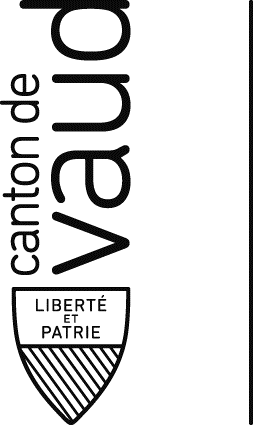 DEMANDE RELATIVE A LA VACCINATION CONTRE LE COVID-19 POUR UN/UNE MINEUR-E INCAPABLE DE DISCERNEMENT  ADRESSEE A LA JUSTICE DE PAIX DU DISTRICT DE _____________________NomDomicile officielDomicile officielPrénom(s)Date de naissanceAdresse effective (institution, foyer, autre)N° AVSNomAdresseAdressePrénom(s)Autorité parentale oui             nonNomAdresseAdressePrénom(s)Autorité parentale oui             nonNomAdresseAdressePrénom(s)NomAdresseAdressePrénom(s)NomAdresseAdressePrénom(s)N° de tél./e-mail NomAdresseNom Prénom(s)Fonction professionnelle Adresse de contactNuméro de téléphone Lieu et date Signature du (de la) demandeur(deresse) 